财务会计专业简历模板财务会计专业简历模板姓　　名：性　　别： 女民　　族： 汉族政治面貌： 团员出生日期： 1987年7月户　　口： 杭州市婚姻状况： 未婚学　　历： 大专毕业院校： 宁波大红鹰学院毕业时间： 2009年07月所学专业： 财务会计外语水平： 英语 (一般)电脑水平： 熟练工作年限： 实习/应届联系方式： 13888888888求职意向工作类型： 全职单位性质： 私营、内资、外资、不限期望行业：期望职位： 出纳、财务/审计/统计工作地点： 余杭区、上城区、下城区、下沙开发区、杭州市期望月薪： 不限/面议教育经历2003年9--2006年7 杭州武林红卫学校 财会 基础会计、财务会计、企业会计2006年9--2008年7 宁波大红鹰学院 财会 基础会计、财务会计、税务会计、模拟纳税、企业会计、成本会计、网上纳税、用友工作经验2008年7--2008年9 中国人寿财产保险公司 余杭营销服务部 财务室 内勤2008年10--至今 跟着会计实习 兼职多家单位 填制凭证 登记账簿 抄税报税等自我评价本人性格开朗，善于沟通，吃苦耐劳。在校所学知识能熟练运用到实际操作中，熟悉办公室操作软件，如exerl,erp，word等软件。跟着会计实习已有三个月左右，在家兼职很多单位。XXXXXX三年以上工作经验 | 女 | 29岁（1981年10月1日） 
居住地：上海
电　话：139********（手机） 
E-mail：lilala@xxx.com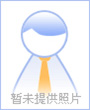 最近工作 [ 1 年8个月] 
公　司：北京XX港工业发展有限公司(500人以上)
行　业：航天/航空
职　位：主办会计最高学历
学　历： 硕士 
专　业： 财务管理 
学　校：北京工商大学自我评价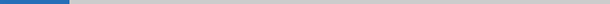 具有较高的专业知识水平；具有较丰富的工作经验；良好的自我控制能力，做事情非常仔细有耐心；具有良好的团队合作精神以及领导能力；比较熟悉专业软件财务操作系统（QAD、Hyperion)等等。求职意向求职意向 到岗时间： 待定 
工作性质： 全职 
目标地点： 上海 
期望月薪： 面议/月 
目标职能： 会计，会计经理/会计主管工作经验教育经历语言能力证书